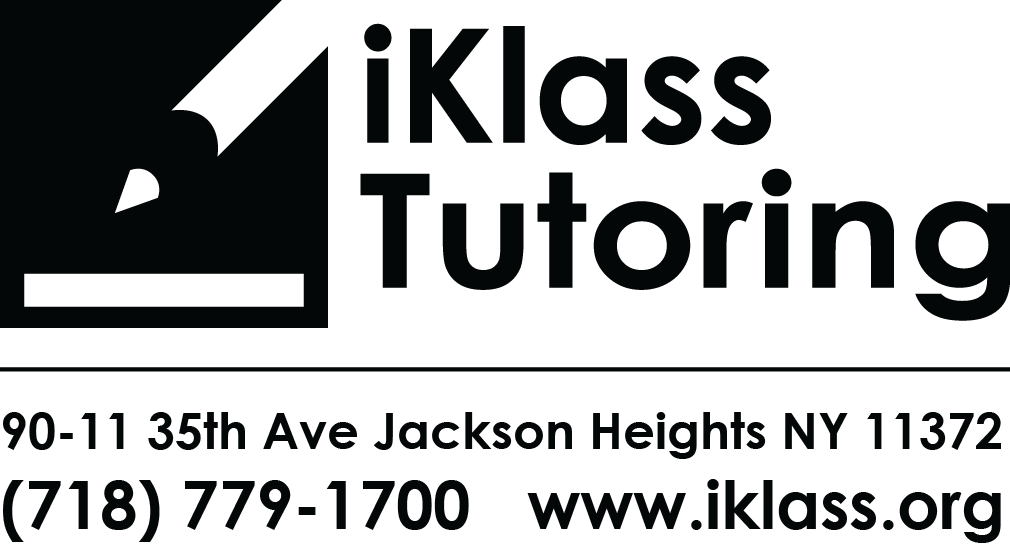 SEPTEMBER 2021 CALENDAR                             Prices:  $20/DAYSTUDENT FULL NAME:___________________________________  GRADE LEVEL__________________________SCHOOL:__________________________________________PARENT’s FULL NAME:______________________________________ TEl #___________________________________PICK UP:    PS 280Q     PS 149    NO PICK UPAUTHORIZED ADULTS for PICK UP:1.(FULL NAME)________________________________________________ Relationship:__________________________________ TEl#________________________________2. (FULL NAME) _______________________________________________Relationship:___________________________________TEL#________________________________ Sibling (10%Off) and other discounts only for FULL Monthly  registration[ALL DAYS of the MONTH] (Cannot be combined with other offers)         **NO REFUND/CREDIT FOR days MISSED or SICK DAYS, NO RESCHEDULING. NO refund for students who are dismissed from the program due to misbehavior that creates an unsafe environment for students and staff.**SUPPLY Fee $20 will be charged at the day of Registration.I, _________________________________________________ agree with the payment above for my child to attend After School Program at IKLASS TUTORING CENTER. I understand if my child misses or skips a day I will not be refunded or credited for that day. Signature:_________________________________________ DATE___________________________________SEPTEMBER 2021   PLEASE CHECK ALL DAYS THAT YOU CHILD WILL BE ATTENDING.  MINIMUM REQUIREMENT IS 10 DAYS/MONTHTotal Tuition: $____________________     PAYMENT MADE on :________________  Balance Due: ___________________Due:____________I, ________________________________agree with the payment above for my child to attend After School Program. I understand that if for any reason my child will miss or skip a day I will not be refunded or credited for that day.No Refund /Credit for missed or sick days.Signature:_____________________________________________Date:___________________________________-WEEK 1Monday 9/13Tuesday 9/14Wednesday 9/15Thursday 9/16Friday 9/172:30-6:30PM CLOSEDNO CLASSESWEEK 2Monday 9/20Tuesday 9/21Wednesday 9/22Thursday 9/23Friday 9/242:30-6:30PMWEEK 3Monday 9/27Tuesday 9/28Wednesday 9/29Thursday 9/30Friday 10/12:30-6:30 PM